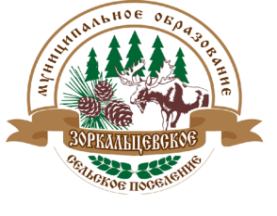 АДМИНИСТРАЦИЯ ЗОРКАЛЬЦЕВСКОГО СЕЛЬСКОГО ПОСЕЛЕНИЯПОСТАНОВЛЕНИЕ02.06.2022                                                                                                      №176Об утверждении Порядка рассмотрения запросов, поступивших в администрацию Зоркальцевского сельского поселения и составленных на иностранном языкеВ целях реализации положений пункта 4 статьи 18 Федерального закона от 9 февраля 2009 года № 8-ФЗ «Об обеспечении доступа к информации о деятельности государственных органов и органов местного самоуправления», ПОСТАНОВЛЯЮ:1. Утвердить Порядок рассмотрения запросов, поступивших в администрацию Зоркальцевского сельского поселения и составленных на иностранном языке согласно приложению к настоящему постановлению.2. Настоящее постановление вступает в силу после его официального опубликования.3. Контроль за исполнением настоящего постановления возложить на Управляющего Делами.Глава Зоркальцевского сельского поселения                           						          В.Н. ЛобыняТ.В. Наконечная915-308УТВЕРЖДЕНпостановлением администрации Зоркальцевского сельского поселенияот 02.06.2022 № Порядок рассмотрения запросов, поступивших в администрацию Зоркальцевского сельского поселения и составленных на иностранном языке1. Настоящий порядок устанавливает требования к рассмотрению обращений пользователя о предоставлении информации о деятельности администрацию Зоркальцевского сельского поселения, составленного на иностранном языке (далее – запрос).2. Запрос может быть подан (направлен) пользователем информации в администрацию Зоркальцевского сельского поселения (далее – Администрация) в письменной форме, в том числе в виде электронного документа. 3. Запрос должен отвечать требованиям, установленным частью 2 статьи 18 Федерального закона от 9 февраля 2009 года № 8-ФЗ «Об обеспечении доступа к информации о деятельности государственных органов и органов местного самоуправления».3. Запрос регистрируется секретарем руководителя в день его поступления. 4. Рассмотрение запросов осуществляет Управляющим Делами.5. Перевод документа на иностранном языке осуществляет специалист-переводчик, на основании договора, заключенного с администрацией. Специалист-переводчик удостоверяет сделанный перевод своей подписью на каждой странице переведенного запроса.6. Запрос, составленный в письменной форме на иностранном языке, подлежит повторной регистрации после его перевода.7. Запрос подлежит рассмотрению в тридцатидневный срок со дня регистрации его перевода. В случае, если предоставление запрашиваемой информации невозможно в указанный срок, в течение семи дней со дня регистрации запроса пользователь информацией уведомляется об отсрочке ответа на запрос с указанием ее причины и срока предоставления запрашиваемой информации, который не может превышать пятнадцать дней сверх установленного Федеральным законом от 9 февраля 2009 года № 8-ФЗ «Об обеспечении доступа к информации о деятельности государственных органов и органов местного самоуправления» срока для ответа на запрос.8. Если запрос не относится к деятельности администрации, то в течение семи дней со дня регистрации перевода запроса он направляется в государственный орган или орган местного самоуправления, к полномочиям которых отнесено предоставление запрашиваемой информации. О переадресации запроса в этот же срок сообщается направившему запрос пользователю информацией. В случае, если администрация не располагает сведениями о наличии запрашиваемой информации в другом государственном органе, органе местного самоуправления, об этом также в течение семи дней со дня регистрации перевода запроса сообщается направившему запрос пользователю информацией.9. Информация о деятельности администрации по запросу представляется в виде ответа на запрос, в котором содержится или к которому прилагается запрашиваемая информация, либо в котором содержится мотивированный отказ в представлении указанной информации. В ответе на запрос указываются наименование, почтовый адрес администрации, должность лица, подписавшего ответ, а также реквизиты ответа на запрос (регистрационный номер и дата).10. Информация о деятельности администрации по запросу не предоставляется в случаях, установленных статьей 20 Федерального закона от 9 февраля 2009 года № 8-ФЗ «Об обеспечении доступа к информации о деятельности государственных органов и органов местного самоуправления».11. По итогам рассмотрения запроса Управляющий Делами. представляет Главе Зоркальцевского сельского поселения либо лицу, исполняющему его обязанности, проект ответа на запрос.12. Глава Зоркальцевского сельского поселения, либо лицо, исполняющее его обязанности, подписывает ответ на запрос, либо возвращает проект ответа на доработку, с указанием срока доработки ответа.13. Ответ на запрос подлежит переводу на язык, которым был написан. Перевод осуществляет специалист-переводчик, на основании договора, заключенного с администрацией. Специалист-переводчик удостоверяет сделанный перевод своей подписью на каждой странице переведенного запроса.14. Ответ на запрос (с материалами к запросу) подлежит регистрации и направлению направившему запрос пользователю информацией. не позднее следующего рабочего дня, после его подписания Главой Зоркальцевского сельского поселения, либо лицом, исполняющим его обязанности.